Nearly New Sale Kent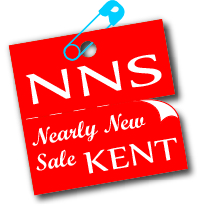 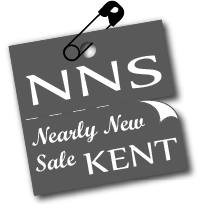 			Trader Application Form Sale Date: INSERTVenue: Cornwallis Academy, Hubbards Lane, Maidstone, Kent ME17 4HXThank you for applying for a trade stand and or flyer distribution at the above event. We must receive full payment and application form to confirm your booking. If your application is not successful for any reason, i.e. the sale is full or we already have an application from a trade stand of the same type, we will return your payment or transfer you to the next sale date, if availability allows. IMPORTANT:  Please read our full Terms & Conditions carefully before applying for a trade stand. You should have received a copy with this application form or they are available on our website nearlynewsalekent.co.uk. By signing this form you are agreeing to these terms. CANCELLATIONS: Please notify us as soon as possible if you wish to cancel. A full refund will be given up to 2 weeks before the sale, after this, no refund will be given. We may be able to transfer your booking to another sale date depending on availability. This will be done at our discretion. PAYMENT: Bank Transfer to 30-96-26 37493268 (preferred) or PayPal to payments@nearlynewsalekent.co.uk. Please contact us if neither method is possible for you. WE MUST HAVE BOTH THE FORM AND PAYMENT TO PROCESS YOUR APPLICATION.Please email your completed registration form to info@nearlynewsalekent.co.uk or send, retaining the top half, to NNS Kent, 77 Holtye Crescent, Maidstone, ME15 7DD.  *All applications MUST have an email addressSIGNED: 				PRINT:						DATE: __________________FLYER DISTRIBUTION - £10Please deliver 300 flyers (max size A5) to 77 Holtye Crescent, Maidstone, ME15 7DD at least 2 weeks prior to the sale. Please try 46 Holtye Crescent if no-one is in or leave in the porch of number 77.TRADE STAND - £15To be fair to traders, we have a ‘one of a kind’ policy.Please arrive at the venue by 12.30.We will supply you with 1 small table for your use. A further table may be bought by you.TRADE STAND & FLYERS - £20This reduced rate applies only when booking a trade stand and flyer distribution for the same sale.  Flyers (£10)  Trader (£15)  Trader & Flyers (£20)Sale Date: __________________        Amount Paid:  £ __________________        Date Paid: __________________               Payment Type:                   BACS          PayPal          Other (By prior agreement)Sale Date: __________________        Amount Paid:  £ __________________        Date Paid: __________________               Payment Type:                   BACS          PayPal          Other (By prior agreement)Sale Date: __________________        Amount Paid:  £ __________________        Date Paid: __________________               Payment Type:                   BACS          PayPal          Other (By prior agreement)For Flyer Distribution only:    Number of flyers supplied with this application form __________________For Flyer Distribution only:    Number of flyers supplied with this application form __________________For Flyer Distribution only:    Number of flyers supplied with this application form __________________Name of Business: ______________________________________________________________________________Nature of Business: _____________________________________________________________________________Name of Business Owner: ________________________________________________________________________Address: ______________________________________________________________________________________Phone No: ______________________________     Email*: _____________________________________________Name of Business: ______________________________________________________________________________Nature of Business: _____________________________________________________________________________Name of Business Owner: ________________________________________________________________________Address: ______________________________________________________________________________________Phone No: ______________________________     Email*: _____________________________________________Name of Business: ______________________________________________________________________________Nature of Business: _____________________________________________________________________________Name of Business Owner: ________________________________________________________________________Address: ______________________________________________________________________________________Phone No: ______________________________     Email*: _____________________________________________